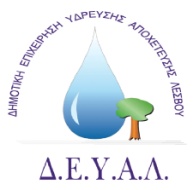 Ταχ.Δ/νση	: Ελ.Βενιζέλου 13-17				ΜΥΤΙΛΗΝΗ 3-2-23Ταχ.Κωδ.	: 811 00 Μυτιλήνη				ΑΠ:  1211Τηλέφωνο 	: 22510 24444 FAX		: 22510 40121 E-mail		: protokolo@deyamyt.grΠΡΟΣ: Μ.Μ.ΕΔΕΛΤΙΟ ΤΥΠΟΥ Στις 2-02-2023 η  ιστοσελίδα  « ΣΤΟ ΝΗΣΙ» ανήρτησε άρθρο που συνέταξε και υπογράφει η Μαρία Χατζηγεωργίου    υπό τον  τίτλο «πάρτι απευθείας αναθέσεων  σε στενούς συγγενείς της ΔΕΥΑΛ». Η ΔΕΥΑΛ  άμεσα προς αποκατάσταση  της αλήθειας και την προάσπιση των νομίμων δικαιωμάτων της θα υποβάλλει/αποστείλλει Εξώδικη Διαμαρτυρία με Πρόσκληση και Δήλωση   απαιτώντας την άμεση ανάκληση του   άρθρου   και τα κατά τον νόμο οριζόμενα .									Από τη ΔΕΥΑΛ